CLASSIC YZ45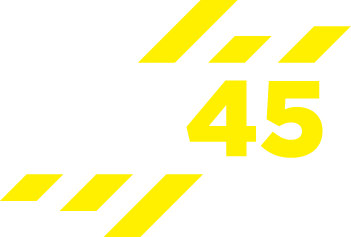 CARDIO-UPPER SESSION – AMRAP = 37 MIN(4 min blocks – Alternate exercises)Warm upWarm upCardio45 sec rest period45 sec rest periodUpper Body push                                                   – 1 min                                                   – 1 min45 sec rest period45 sec rest periodCardio45 sec rest period45 sec rest periodUpper Body Pull                                                   – 1 min                                                   – 1 min 45 sec rest period45 sec rest periodCardio45 sec rest period45 sec rest periodUpper Body push                                                   – 1 min                                                   – 1 min45 sec rest period45 sec rest periodCardio45 sec rest period45 sec rest periodUpper Body Pull                                                   – 1 min                                                   – 1 minCool downCool down